SKRIPSIESTIMASI  PENGARUH   KECEPATAN   UDARA DENGAN  BERBAGAI  BEBAN PANAS KONSTAN  PADA SILINDER  HORIZONTAL   ISOTHERMAL   ALAT Hll1D COMBINED  CONVECTION AND RADIATIONTERHADAP KARATERISTIK PERPINDAHAN   PANASOLEH:HERVI  SAHULEKANIM. 2007 - 71 - 042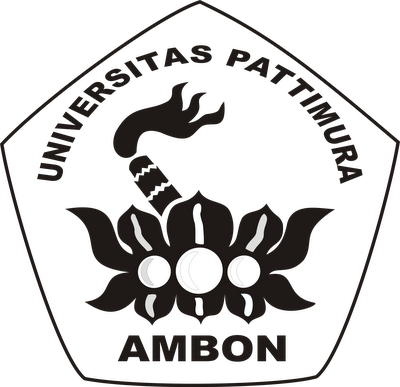 PROGRAM  STUDI TEKNIK  MESIN JURUSAN  TEKNIK  MESIN FAKULTAS  TEKNIK UNIVERSITAS   PATTIMURA AMBON2014ESTIMASI  PENGARUH  KECEPATAN   UDARA DENGAN  BERBAGAI BEBAN PANAS KONSTAN  P ADA SILINDER  HORIZONTAL ISOTHERMAL	ALAT H111D COMBINED  CONVECTION  AND RADIATION TERHADAP	KARAKTERISTIK    PERPINDAHAN   PANASOleh:Hervi SahulekaPembimbing I Pembimbing II: N.Titahelu, ST., MT: M.Rumaherang,ST.,MS.Eng.,  Ph.DABSTRAKPenelitian ini dilakukan untuk menguji pengaruh variasi kecepatan aliran udara dengan berbagai beban panas konstan pada silinder horizontal isothermal. Kecepatan  udara divariasikan  (Ue)  : 0.61 m/s  -;- 9.68 mf s pada setiap beban panas (Q_input)   :  4.25 W  -;- 51.00 W, pada sudut aliran 90°.Karakteristik     perpindahan     panas    yang    dilihat    adalah    bilangan Reynold (Re),   bilangan Nusselt (Nu),  koefisien  perpindahan  panas  konveksi (he),  kefisien perpindahan panas radiasi (hr), laju perpindahan panas konveksi (Qe), laju perpindahan panas radiasi (Qr) dan laju perpindahan panas konduksi(Qkond)·Hasil penelitian menunjukan nilai karakteristik perpindahan konveksi paksa seperti bilangan Reynold (Re), bilangan Nusselt (Nu), koefisien perpindahan panas konveksi  (he)  dan  laju  perpindhan  panas  konveksi  (Qe)  mengalami  kenaikan sebesar  95,66%,80.24,76.41%      dan  53.93%   pada  berbagai  variasi  kecepatanudara dengan beban panas maksimum ( Qinput)   = 51.00 W. Dan nilai karakteristik perpindahan panas radiasi yakni koefisien perpindahan panas radiasi (hr)  dan lajuperpindahan panas radiasi (Qr) mengalami penurunan yaitu sebesar 50.55%  dan74.69%,  serta nilai laju perpindahan konduksi naik sebesar 16.03 %.kata kunci:Aliran  ekstemal,  kombinasi  konveksi  dan  radiasi,  karekteristik  perpindahan panas konveksi dan radiasi